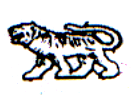 АДМИНИСТРАЦИЯ МИХАЙЛОВСКОГО МУНИЦИПАЛЬНОГО  
РАЙОНА ПРИМОРСКОГО КРАЯ
П О С Т А Н О В Л Е Н И Е 
26.11.2013 г.                                            с. Михайловка                                               № 1560-паО проведении турнира по хоккею с шайбойсреди мужских команд на Кубок ГлавыМихайловского муниципального района-В соответствии постановлением администрации Михайловского муниципального района № 371-па от 12.03.2013 г. «О порядке организации проведения официальных физкультурных и спортивных мероприятий  Михайловского муниципального района», администрация Михайловского муниципального района, администрация Михайловского муниципального района ПОСТАНОВЛЯЕТ:1. Провести 21.12.2013 г. турнир по хоккею с шайбой, начало c 11.00 до 15.00 час.2. Утвердить Положение о проведении турнира по хоккею с шайбой (прилагается).3. Муниципальному образовательному учреждению дополнительного образования детей «ДЮСШ» с. Михайловка (Чавин) обеспечить присутствие медицинского работника 21.12.2013 г. с 11.00 до 15.00 час. 4. Управлению культуры и внутренней политики (Никитина) опубликовать информацию  в районной общественно-политической газете «Вперед» о проведении турнира по хоккею с шайбой.5. Муниципальному казенному учреждению «Управление организационно-технического обеспечения администрации Михайловского муниципального района» (Шевченко) разместить настоящее постановление на официальном сайте администрации района.6. Контроль за исполнением данного постановления возложить на заместителя главы администрации муниципального района Н.В. Андрущенко. Глава Михайловского муниципального района -                                          Глава администрации района                                                                   А.И. ЧеботковПоложение о проведении турнира по хоккею с шайбой среди мужских команд на Кубок Главы Михайловского муниципального района 21декабря 2013 г1. Цели и задачи: - развитие и популяризация хоккея в районе; - выявление сильнейшей команды - формирование здорового образа жизни, физической и нравственной закалки у населения.2. Сроки и место проведения турнира:        Турнир проводится 21 декабря 2013 года с. Михайловка, центральный стадион.Начало турнира 11.00. Заседание судейской коллегии в 10.30.3. Участники турнира:   К участию допускаются сборные команды городского и сельских поселений. Заявки заверенные врачом подаются на заседание судейской коллегии. Все команды должны иметь одноцветные свитера и минимальный набор защитного снаряжения хоккеиста, соответствующего «Правилам игры в хоккей с шайбой». Шлем обязателен. Ответственность за соблюдением мер безопасности участников возлагается на руководителей команд.4. Руководство проведением турнира: Руководство проведением соревнований возложено на администрацию Михайловского муниципального района и судейскую коллегию. 5. НаграждениеКоманда занявшая 1, 2, 3 место награждается Кубком, призеры соревнований медалями и грамотами. Места определяются по наибольшей сумме набранных очков.	6. Финансирование:   	 Расходы связанные с проездом суточные несут командирующие организации. Расходы связанные с проведением турнира, награждением команд несет администрация муниципального района.Данное положение являются официальным вызовом на турнир.УТВЕРЖДЕНО: постановлением администрацииМихайловского муниципального района26.11.2013 г. № 1560-па